Schaatsvereniging De IJsvogels      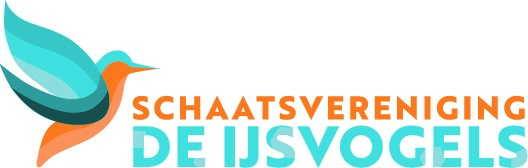 Toestemmingsverklaring Voor het goed functioneren van onze vereniging willen wij u graag (laten) informeren over de vereniging, sportactiviteiten en dergelijke. Ook willen we speelschema’s, wedstrijduitslagen en soms ook foto’s en filmpjes van u op de website of app plaatsen. Met dit formulier vragen wij u toestemming om ook uw gegevens hiervoor te gebruiken. Met dit formulier geef ik:  [Vul hier uw naam in]    (ondergetekende) 
Schaatsvereniging De IJsvogels toestemming om gegevens over mij te verwerken. Ik geef de vereniging toestemming voor de hieronder opgestelde gegevensverwerkingen:    Mij benaderen voor sportieve activiteiten van derden, bijvoorbeeld andere sportverenigingen of  
      maatschappelijke dienstverleners.                                                                                                                             Publiceren van bijvoorbeeld foto’s en/of filmpjes van mij op de app.     Het opnemen van mijn (team)foto op de website of in de Iestent. Mijn toestemming geldt voor de hierboven aangevinkte en beschreven redenen, gegevens en organisaties. Voor nieuwe gegevensverwerkingen vraagt de vereniging mij opnieuw om toestemming. Ik mag mijn toestemming op elk moment intrekken. Naam  [Vul hier uw naam in]Geboortedatum  [Vul hier uw geboortedatum in]Datum Handtekening ………………………………………………………………………………………………………………………………………………………             LET OP: Ingeval ondergetekende op het moment van tekenen jonger is dan 16 jaar dient deze verklaring eveneens door een ouder of voogd ondertekend te worden.Naam ouder/voogd [Vul hier uw naam in]Handtekening ouder/voogd 
….……………………………………………………………………………………………………………………